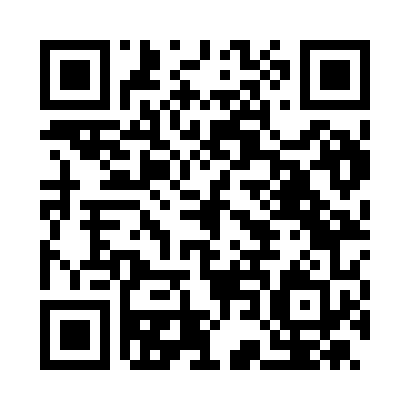 Prayer times for Arena Po, ItalyWed 1 May 2024 - Fri 31 May 2024High Latitude Method: Angle Based RulePrayer Calculation Method: Muslim World LeagueAsar Calculation Method: HanafiPrayer times provided by https://www.salahtimes.comDateDayFajrSunriseDhuhrAsrMaghribIsha1Wed4:136:111:206:208:2910:192Thu4:116:101:196:218:3010:213Fri4:096:081:196:218:3110:234Sat4:076:071:196:228:3210:255Sun4:046:051:196:238:3410:276Mon4:026:041:196:248:3510:297Tue4:006:031:196:248:3610:318Wed3:586:011:196:258:3710:339Thu3:566:001:196:268:3910:3410Fri3:545:591:196:268:4010:3611Sat3:525:581:196:278:4110:3812Sun3:495:561:196:288:4210:4013Mon3:475:551:196:298:4310:4214Tue3:455:541:196:298:4410:4415Wed3:435:531:196:308:4610:4616Thu3:415:521:196:318:4710:4817Fri3:395:511:196:318:4810:5018Sat3:375:501:196:328:4910:5219Sun3:355:491:196:338:5010:5420Mon3:345:481:196:338:5110:5621Tue3:325:471:196:348:5210:5722Wed3:305:461:196:348:5310:5923Thu3:285:451:196:358:5411:0124Fri3:265:441:196:368:5511:0325Sat3:255:431:206:368:5611:0526Sun3:235:421:206:378:5711:0627Mon3:215:421:206:378:5811:0828Tue3:205:411:206:388:5911:1029Wed3:185:401:206:399:0011:1130Thu3:175:401:206:399:0111:1331Fri3:155:391:206:409:0211:15